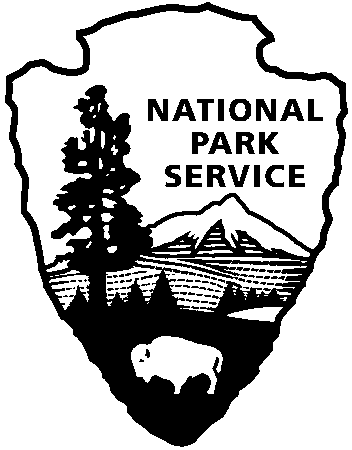 PLAYALINDA DISTRICT INTERPRETIVEPROGRAMSAUGUST 2019PLEASE NOTE: all programs are subject to cancellation and/or rescheduling due to staff limitations, weather conditions, or other factors. Some programs require reservations, a minimum age, or a cost recovery fee. Call 321-403-9334 or 386-428-3384 ext. 0 for program information during operating hours (9:00 AM to 5:00 PM). Visit our website at www.nps.gov/cana. Entrance fees apply to all interpretive program participants. All programs meet the requirements for the Canaveral National Seashore Junior Ranger Program.THURSDAY, AUGUST 8TH – 9:00 AM “BIOLAB NATURE WALK” – Explore the seashore through the view finder. Discover the diversity and beauty of the various plants and animals within the seashore. Bring your camera, water, sunscreen and repellent. Meet at vista 3. (45 Minutes)WEDNESDAY, AUGUST 14TH & 28TH – 3:00 PM “COAST TO COAST” – Join a ranger and walk the Bartram Trail a short walk. Make you way through the various habitats that exist in this coastal barrier island. Bring water, sunscreen, and mosquito repellent. Meet at Eddy Creek fishing dock.  (45 Minutes)THURSDAY, AUGUST 15TH & 29TH – 9:00 AM “MANATEE VIEWING” – Observe manatee in their natural environment and learn about their unique characteristics from park staff. Meet at the Eddy Creek dock. (1 Hour) SATURDAY, AUGUST 17TH, 24TH, & 31ST- 10:00 AM “SEA TURTLES OF THE PARK” - Learn about the sea turtles that nest in the Canaveral National Seashore. You will also learn what the Turtle Scouts and the Turtle Survey Team does. Venture to the beach to view turtle nests. Meet at the Eddy Creek Pavilion. (45 Minutes)THURSDAY, AUGUST 22ND – 9:00 AM “BEACH PHOTO WALK” – Explore the seashore through the view finder. Discover the diversity and beauty of the various plants and animals within the seashore. Bring your camera, water, sunscreen and repellent. Meet at parking Area #1. (45 Minutes)